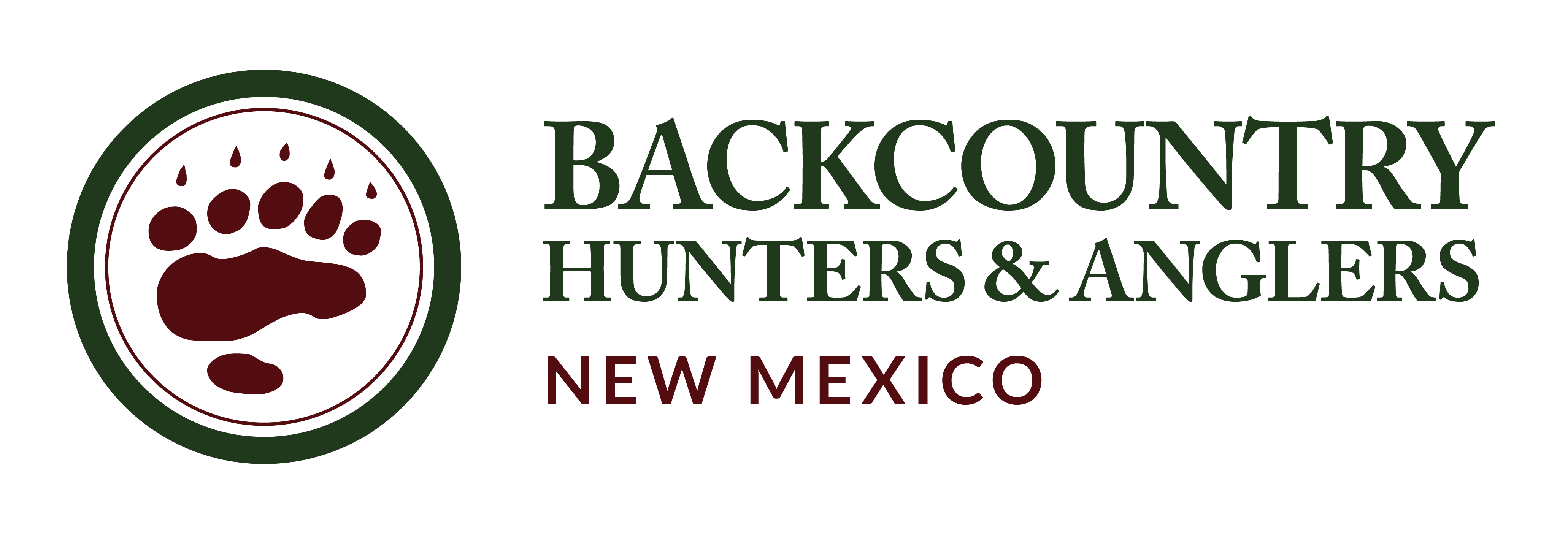 These comments and objections on the Final version of the Santa Fe National Forrest Land Management Plan are being submitted on behalf of the New Mexico Chapter of Backcountry Hunters and Anglers (NMBHA).On pages 141 through 143 the under the section titled Land Acquisition, it is proposed that land be acquired with the “Potential to eliminate gaps in public access or to otherwise create a more cohesive trail system.” We would suggest that this be of the highest priority either through the direct purchase of lands, or through public/private land exchanges. Improving public access to public lands is paramount to ensuring the future enjoyment and use of public lands by hunters, anglers, and recreationalist in general.On page 145, within the section titled Management Approaches for Lands Special Uses (FW-LANDSU-MA), bullet point number 2 proposes to “Identify locations suitable for commercial filming for inclusion in a ‘menu’ of options subject to streamlined authorization.” While we do not specifically object to this expedited process for Special Use Permits, we would suggest that when issuing special use permits of this nature, the Santa Fe National Forrest Service provide adequate public notice to minimize potential conflicts between hunters and anglers, and the filming industry.The plan identifies five wild horse and burro territories: the Caja del Rio, the Dome, the San Diego, the Chicoma and the Mesa De Las Viegas. Only the Caja del Rio is shown on the jurisdictional maps (Figure 4) on pages 164 and 165. All wild horse and burro territories should be shown within these maps. We object to the fact that the plan makes no mention of how potential range expansion of these horse and burro populations will be documented or curtailed outside of a vague reference to monitor the populations once every 3-4 years (page 180). No specifics as to how the monitoring will be conducted, the ability to estimate population sizes, or how the results will be implemented into management actions are given. Because nonnative species such as horses and burros can rapidly degrade their environment, outcompete native ungulates for limited resources such as water, and increase their population size by 20% or more annually, the plan needs to address all of these issues in detail. Thank you for the opportunity to provide feedback on the Final version Santa Fe National Forrest Land Management Plan. Michael FarringtonVice Chairman New Mexico Chapter of Backcountry Hunters and Anglers